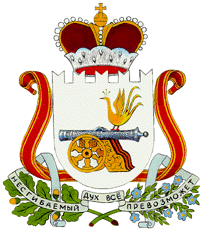 СОВЕТ ДЕПУТАТОВ  БОЛТУТИНСКОГО СЕЛЬСКОГО ПОСЕЛЕНИЯ ГЛИНКОВСКОГО  РАЙОНА СМОЛЕНСКОЙ ОБЛАСТИ Р Е Ш Е Н И Еот  03 февраля 2022 г.                                                                   № 6/1Об утверждении Порядка взимания платы за пользование жилым помещением, методики расчета ставки платы за наём жилого помещения, размера платы за пользование жилым помещением (плата за наём) муниципального жилищного фонда Болтутинского сельского поселения Глинковского района Смоленской области В соответствии  с частью 3 статьи 156 Жилищного кодекса Российской Федерации, приказами Министерства строительства и жилищно-коммунального хозяйства Российской Федерации от 27.09.2016 №668/пр «Об утверждении методических указаний по установлению размера  платы за пользование жилым помещением для нанимателей жилых помещений по договорам социального найма и договорам найма жилых помещений государственного или муниципального жилищного фонда», от 19.06.2017 №892/пр «О внесении изменений в методические указания установления размера платы за пользование жилым помещением для нанимателей жилых помещений по договорам социального найма и договорам найма жилых помещений государственного или муниципального жилищного фонда», Федеральным законом от 06.10.2003 N 131-ФЗ  «Об общих принципах организации местного самоуправления в Российской Федерации», руководствуясь Уставом Болтутинского сельского поселения Глинковского района смоленской области, Совет депутатов Болтутинского сельского поселения Глинковского района Смоленской областиРЕШИЛ:Утвердить Порядок взимания платы за пользование жилым помещением (платы за наём) для нанимателей жилых помещений по договорам найма жилых помещений  муниципального жилищного фонда Болтутинского сельского поселения Глинковского района Смоленской области (приложение 1).Утвердить методику расчета размера платы за наём жилого помещения муниципального жилищного фонда Болтутинского сельского поселения Глинковского района Смоленской области (приложение 2).Утвердить размер платы за пользование жилым помещением (платы за наем) для нанимателей жилых помещений по  договорам найма жилых помещений  муниципального жилищного фонда Болтутинского сельского поселения Глинковского района Смоленской области (приложение 3).Утвердить коэффициенты, характеризующие благоустройство жилого помещения муниципального жилищного фонда Болтутинского сельского поселения Глинковского района Смоленской области Настоящее решение вступает в силу со дня его принятия, подлежит обнародованию в соответствии со статьей 40 Устава Болтутинского сельского поселения Глинковского района Смоленской области.Глава муниципального образованияБолтутинского  сельского поселения		Глинковского района Смоленской области                                 О.П.АнтиповаПриложение 1к решению Совета депутатов  Болтутинского сельского поселения  Глинковского района  Смоленской области от 03.02.2022 г. № 6/1ПОРЯДОКВзимания платы за пользование жилым помещением (платы за наём) для нанимателей жилых помещений по  договору найма жилых помещений  муниципального жилищного фонда  Болтутинского сельского поселения  Глинковского района Смоленской областиНачисление и сбор платы за наём осуществляется Администрацией Болтутинского сельского поселения Глинковского района смоленской области.Обязанность за внесением платы за наём возникает у нанимателя жилого помещения с момента заключения договора социального найма и (или) договора найма жилого помещения.Плата за наём жилого помещения вносится нанимателем жилого помещения ежемесячно до 10 числа месяца, следующего за истекшим месяцем, если иной срок не установлен договором.Граждане, несвоевременно и (или) не полностью внесшие плату за наём жилого помещения (должники), обязаны уплачивать кредитору пени в размере одной трехсотой ставки рефинансирования Центрального банка Российской Федерации, действующей на момент оплаты, от невыплаченных в срок сумм за каждый день просрочки, начиная со следующего дня после наступления установленного срока оплаты по день фактической выплаты включительно.Денежные средства зачисляются в бюджет Болтутинского сельского поселения Глинковского района Смоленской области по коду 912 11301995 10 0000 130 «Прочие доходы от оказания платных услуг (работ) получателями средств бюджетов поселений» с указанием кода Администратора доходов – Администрации Болтутинского сельского поселения Глинковского района Смоленской области.Методикарасчета размера платы за наем жилого помещения муниципального жилищного фонда Болтутинского сельского поселения Глинковского района Смоленской областиНастоящий документ разработан в соответствии с частью 3 статьи 156 Жилищного кодекса Российской Федерации, приказами Министерства строительства и жилищно-коммунального хозяйства Российской Федерации от 27.09.2016 №668/пр «Об утверждении методических указаний по установлению размера  платы за пользование жилым помещением для нанимателей жилых помещений по договорам социального найма и договорам найма жилых помещений государственного или муниципального жилищного фонда», от 19.06.2017 №892/пр «О внесении изменений в методические указания установления размера платы за пользование жилым помещением для нанимателей жилых помещений по договорам социального найма и договорам найма жилых помещений государственного или муниципального жилищного фонда» Методика разработана для определения размера платы за наем для нанимателей жилых помещения в муниципальном жилищном фонде Болтутинского сельского поселения Глинковского района Смоленской области Плата за наём устанавливается в расчете на 1 кв.м, общей площади жилого помещения.Базовый размер платы за наём определяется на уровне минимального взноса на капитальный ремонт.Доля оплаты населением за наём 90%.Размер платы за наём устанавливается в зависимости от благоустройства жилого помещения. Благоустройство жилого помещения учитывается путём применения коэффициента благоустройства (Кб).Значения показателей К( б) оцениваются в интервале [0,4-0,8].Базовый размер платы за наем жилого помещения  определяется по формуле:Нб=СРс*0,001, гдеНб–базовый размер платы за наём жилого помещения;СРс –средняя цена 1 кв.м общей площади квартир на вторичном рынке жилья в Смоленской области. Средняя цена 1 кв. м на вторичном рынке жилья определяется по данным территориального органа Федеральной службы государственной статистики по Смоленской областиДоходы от платежей граждан на наём жилых помещений рассматриваются как один из источников пополнения финансовых средств на реновацию (полное восстановление) жилищного фонда. Средства, полученные от уплаты населением за наём жилых помещений, вносятся в доход бюджета Болтутинского сельского поселения Глинковского района Смоленской области и используются строго по целевому назначению для проведения ремонта жилищного фонда Болтутинского сельского поселения Глинковского района Смоленской области.Расчет размераплаты за пользование жилым помещением (платы за наем) для нанимателей жилых помещений по договорам социального найма, договорам найма жилых помещений  муниципального жилищного фонда Болтутинского сельского поселенияНб =СРс х 0,001, гдеНб – базовый размер платы за наем жилого помещения;СРс – средняя цена 1 кв.м общей площади квартир на вторичном рынке жилья в Смоленской области (29,400 тыс.руб)Нб=29,400 х0,001=29,40 руб/м2В соответствии с частью 5 статьи 156 Жилищного кодекса размер платы за наем  жилого помещения не должен приводить к возникновению у нанимателя жилого помещения права на субсидию на оплату жилого помещения и коммунальных  услуг,  размер платы необходимо увеличить на 15% от уровня.Размер платыза пользование жилым помещением (платы за наем) для нанимателейжилых помещений по договорам найма жилых помещений  муниципального жилищного фондаБолтутинского сельского поселения Глинковского района Смоленской области Коэффициентыхарактеризующие благоустройство жилого помещения муниципального жилищного фонда Болтутинского сельского поселения Глинковского района Смоленской областиПриложение 2к решению Совета депутатов  Болтутинского сельского поселения  Глинковского района  Смоленской области от 03.02.2022 г. № 6/1Базовый размер платы за наем жилого помещения руб/м229,40Размер платы с учетом благоустройства домов руб/м2Жилые дома, имеющие индивидуальное газовое отопление, оборудованные централизованным водопроводом0,823.52Жилые дома, имеющие индивидуальное газовое отопление, без водопровода 0,617,64Жилые дома, имеющие индивидуальное печное отопление, оборудованные централизованным водопроводом0,514,70Жилые дома, не имеющие удобств с индивидуальным печным отоплением0,411,76Приложение 3к решению Совета депутатов  Болтутинского сельского поселения  Глинковского района  Смоленской области от 03.02.2022 г. № 6/1НаименованиеКоэффициент благоустройстваРазмер платы за 1 кв.м в месяц (руб.) НДС не облагаетсяБазовая ставка платы за наем жилого помещения29,40Тарифы с учетом благоустройства домовЖилые дома, имеющие индивидуальное газовое отопление, оборудованные централизованным водопроводом0,823,52Жилые дома, имеющие индивидуальное газовое отопление, без водопровода 0,617,64Приложение 4к решению Совета депутатов  Болтутинского сельского поселения  Глинковского района  Смоленской области от 03.02.2022 г. № 6/1№п/пНаименованиеКоэффициент благоустройства1.Жилые дома, имеющие индивидуальное газовое отопление, оборудованные централизованным водопроводом0,82.Жилые дома, имеющие индивидуальное газовое отопление, без водопровода 0,63.Жилые дома, имеющие индивидуальное печное отопление, оборудованные централизованным водопроводом0,54.Жилые дома, не имеющие удобств с индивидуальным печным отоплением0,4